МБОУ «Шуйская СОШ»УЧЕБНЫЙ ПЛАНпо адаптированнойосновной образовательной программеосновного общего образования для обучающихся с ЗПР (вариант 7)на 2023 - 2024 учебный год(5-8 класс)Пояснительная запискаУчебный план – документ, который определяет перечень, трудоёмкость, последовательность и распределение по периодам обучения учебных предметов, курсов, дисциплин (модулей), практики, иных видов учебной деятельности и форм промежуточной аттестации обучающихся.Учебный план является одним из основных механизмов реализации адаптированной основной образовательной программы.Учебный план основного общего образования для обучающихся с ЗПР разрабатывается на основе следующих нормативных документов:Федеральный Закон РФ от 29.12.12. №273-ФЗ «Об образовании в Российской Федерации» (с последующими изменениями)»;Федеральный государственный образовательный стандарт основного общего образования, утверждённый Приказом Минпросвещения России от 31.05.2021 № 287 "Об утверждении федерального государственного образовательного стандарта основного общего образования" (Зарегистрировано в Минюсте России 05.07.2021 № 64101);Приказ Министерства просвещения Российской Федерации от 22.03.2021 №115 «Об утверждении Порядка организации и осуществления образовательной деятельности по основным общеобразовательным программам - образовательным программам начального общего, основного общего и среднего общего образования» (с последующими изменениями);Постановлением Главного государственного санитарного врача Российской Федерации № 28 от 28.09.2020г. «Об утверждении санитарных правил СП 2.4.3648-20 «Санитарно-эпидемиологические требования к организациям воспитания и обучения, отдыха и оздоровления детей и молодежи»;Приказ Министерства просвещения РФ от 24 ноября 2022 г. № 1025 “Об утверждении федеральной адаптированной образовательной программы основного общего образования для обучающихся с ограниченными возможностями здоровья”;Письмо Министерства просвещения РФ от 16.01.2023 года №03-68 «О введении федеральных основных общеобразовательных программ»;Устав школы.В учебный план входят следующие обязательные предметные области и учебные предметы:родной язык (русский)русский язык и литература (русский язык, литература);   иностранные языки (английский язык);общественно-научные предметы (история, обществознание, география). Учебный предмет "История" включает в себя учебные курсы "История России" и "Всеобщая история";математика и информатика (математика, алгебра, геометрия, информатика). Учебный предмет "Математика" предметной области включает в себя учебные курсы "Алгебра", "Геометрия", "Вероятность и статистика";основы духовно-нравственной культуры народов России (ОДНКНР); естественно-научные предметы (физика, биология, химия);искусство (изобразительное искусство, музыка); технология (технология);физическая культура и основы безопасности жизнедеятельности (физическая культура, основы безопасности жизнедеятельности).Для обучающихся с ЗПР, физическое развитие которых приближается или соответствует возрастной норме, образовательная организация по согласованию с родителями (их законными представителями) обучающегося вправе делать выбор между учебным предметом “Физическая культура” и “Адаптивная физическая культура”.Общий объем аудиторной работы обучающихся за пять учебных лет не может составлять менее 5058 академических часов и более 5848 академических часов в соответствии с требованиями к организации образовательного процесса к учебной нагрузке при 5-дневной учебной неделе, предусмотренными Гигиеническими нормативами и Санитарно-эпидемиологическими требованиями.Учебный план:определяет (регламентирует) перечень учебных предметов, курсов и время, отводимое на их освоение и организацию;распределяет учебные предметы, курсы, модули по классам и учебным годам.Учебный план состоит из двух частей: обязательной части и части, формируемой участниками образовательных отношений.Обязательная часть учебного плана определяет состав учебных предметов обязательных предметных областей и учебное время, отводимое на их изучение по классам (годам) обучения.Часть учебного плана, формируемая участниками образовательных отношений, определяет время, отводимое на изучение содержания образования, обеспечивающего реализацию интересов и потребностей обучающихся, их родителей (законных представителей), педагогического коллектива образовательной организации.Время, отводимое на данную часть учебного плана, использовано на введение специально	разработанных	учебных	курсов,	обеспечивающих	интересы	и потребности участников образовательных отношений, в том числе этнокультурные; В соответствии с частью 6 статьи 12 Федерального Закона РФ от 29.12.12.№273-ФЗ «Об образовании в Российской Федерации» при разработке соответствующей общеобразовательной программы образовательная организация осуществила перераспределение предусмотренного в федеральном учебном плане (варианта 1) времени на изучение учебных предметов, по которым не проводится государственная итоговая аттестация,  в пользу изучения иных учебных предметов:1 час по предмету «Физическая культура» в 5 классе перераспределен на предмет «Информатика » в целях обеспечения преемственности с уровнем НОО;1 час по предмету «Физическая культура» в 6 классе перераспределен на предмет «ОДНКНР »   так как предмет не преподавался в 5 классе.1 час по предмету «Технология» в 6 классе перераспределен на предмет«Русский язык», по которому проводится государственная итоговая аттестация;В Уставе учреждения определён режим деятельности школы.Учебный год начинается с 1 сентября. Продолжительность учебного года в 5- 9 классах – не менее 34 недель. Каникулы в течение учебного года составляют не менее 30 календарных дней, не менее 8 недель летом. Учебный план рассчитан на 5- дневную рабочую неделю. Продолжительность урока составляет 40 минут.При проведении занятий по иностранному языку (5–9 кл.), технологии (5–9 кл.), информатике (7-9 кл.) осуществляется деление классов на две группы с учетом норм по предельно допустимой наполняемости групп.В соответствии с «Положением о формах, периодичности и порядке текущего контроля успеваемости и промежуточной аттестации учащихся школы промежуточная аттестация – это установление уровня достижения результатов освоения учебных предметов, курсов, дисциплин (модулей), предусмотренных образовательной программой.При организации промежуточной аттестации учащихся используется накопительный подход, который основывается на выведении годовой отметки успеваемости учащихся по всем предметам учебного плана на основе совокупности четвертных отметок (во 2- 9 классах), полученных учащимся в течение учебного года.Реализация АООП ООО обучающихся с ЗПР осуществляется в инклюзивных классах, где созданы специальные условия, обеспечивающие освоение обучающимися содержания образовательной программы в полном объеме с учетом их особых образовательных потребностей и особенностей здоровья.Учебный план АООП основного общего образования для обучающихся с ЗПР (на основе федерального недельного учебного плана основного общего образованияобучающихся с ЗПР для 5-дневной учебной недели (4-й вариант))Рассмотрено на педагогическом совете Протокол №1 от 29.08.2023                                 УТВЕРЖДАЮ:                                                                  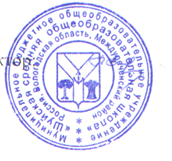 Директор школы ________Е.Н.Житкова                                  Приказ  №73 от.29.08.2023г.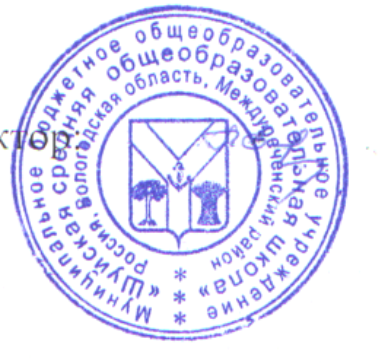 Предметные областиУчебные предметыКлассыКоличество часов в неделюКоличество часов в неделюКоличество часов в неделюКоличество часов в неделюФорма пром. аттест.Предметные областиУчебные предметыКлассыVVIVIIVIIIФорма пром. аттест.Обязательная частьОбязательная частьОбязательная частьОбязательная частьОбязательная частьОбязательная частьОбязательная частьРусский язык и литератураРусский язык5643НСОРусский язык и литератураЛитература3322НСОРодной язык (русский)0.50.50.50.5НСОИностранные языкиАнглийский язык3333НСОМатематика и информатикаМатематика55НСОМатематика и информатикаАлгебра33НСОМатематика и информатикаГеометрия22НСОМатематика и информатикаВероятность истатистика12НСОМатематика и информатикаИнформатика10.511НСООбщественно- научные предметыИстория2222НСООбщественно- научные предметыОбществознание111НСООбщественно- научные предметыГеография1222НСООсновы духовно- нравственной культуры народовРоссииОсновы духовно- нравственной культуры народовРоссии12НСОЕстественно- научные предметыФизика22НСОЕстественно- научные предметыХимия3НСОЕстественно- научные предметыБиология1112НСОИскусствоМузыка1111НСОИскусствоИзобразительноеискусство111НСОТехнологияТехнология1121НСОФизическая культура и Основы безопасностижизнедеятельностиОБЖ0.50.51НСОФизическая культура и Основы безопасностижизнедеятельностиФизическая культура2222НСОИтогоИтого2930313,5Часть, формируемая участниками образовательного процессаФакультативные курсы:Часть, формируемая участниками образовательного процессаФакультативные курсы:10.5Недельная нагрузкаНедельная нагрузка29303233Внеурочная деятельность (включаякоррекционно-развивающую область)Внеурочная деятельность (включаякоррекционно-развивающую область)10101010Коррекционный курс: “Коррекционно- развивающие занятия: психокоррекционные (психологическиеи дефектологические)”Коррекционный курс: “Коррекционно- развивающие занятия: психокоррекционные (психологическиеи дефектологические)”3333Коррекционный курс: “Логопедическиезанятия”Коррекционный курс: “Логопедическиезанятия”2222Другие направления внеурочнойдеятельностиДругие направления внеурочнойдеятельности5555